    Valgiaraštis  rugsėjo 28-30 d.d. spalio1-2 d.d.; spalio19-23 d.d.PirmadienisAntradienisTrečiadienisKetvirtadienisPenktadienis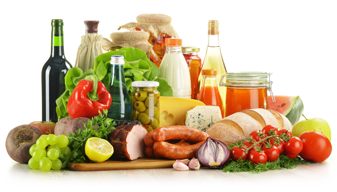      PUSRYČIAI Ryžių košė su pienu ir sviestu (82%) (tausojantis)  Sumuštinis (batonas) su sviestu (82%) Arbatžolių arbata (nesaldinta)         PIETUS Perlinių kruopų sriuba  (tausojantis) (augalinis)Pilno grūdo duonaDaržovių troškinys ( morkos, kopūstai, šparaginės pupelės, bulves) su dešrelėmis (virtos aukščiausios rūšies dešrelės) (tausojantis) Morkų salotos (augalinis)Kompotas su vaisiais  (sezoninės) be cukraus (augalinis)Sezoniniai vaisiai       VAKARIENĖ Orkaitėje kepti varškėčiai ir natūralus  jogurto (2,5%) padažas  (nesaldintas) (tausojantis)Arbatžolių arbata (nesaldinta)     PUSRYČIAI Omletas su konservuotais žaliais žirneliais  (tausojantis)Sumuštinis (duona) su pomidoruKmynų arbata (nesaldinta)         PIETUS Šparaginių pupelių sriuba (tausojantis) (augalinis)Pilno grūdo duonaVirtas garuose kiaulienos kukuliukas (tausojantis)Troškinti kopūstai su morkomis (augalinis) (tausojantis)Vanduo su vaisiais Sezoniniai vaisiai       VAKARIENĖ Orkaitėje keptos bulvės su porais (tausojantis) PomidorasKefyras (2,5%)     PUSRYČIAI Trijų grudų košė su pienu (2.5%) ir sviestu (82%) (tausojantis)Sumuštinis (batonas) su sviestu (82%) Arbatžolių arbata su pienu (2.5%) (nesaldinta)         PIETUS  Kopūstų sriuba su grietinė (30%) (tausojantis ) (augalinis)Pilno grūdo duonaKeptas su garais žuvies maltinukas (jūros lydeka) (tausojantis) Perlinių kruopų košė su morkomis ir svogūnais (tausojantis) (augalinis)Konservuoti žalieji žirneliaiŠviežių daržovių rinkinukas (2 rūšių daržovės)Kompotas su vaisiais(sezoninės) be cukraus (augalinis)Sezoniniai vaisiai       VAKARIENĖ Žiedinių kopūstų troškinys su morkomis ir šparaginėmis pupelėmis (augalinis) (tausojantis)Kefyras (2,5%)     PUSRYČIAI      PUSRYČIAI Sorų kruopų košė su pienu(2.5%) ir sviestu (82%) (tausojantis)Sorų kruopų košė su pienu(2.5%) ir sviestu (82%) (tausojantis)Sumuštinis(batonas) su lydytu sūriu (45%)Arbatžolių arbata (nesaldinta)         PIETUS         PIETUSŽirnių sriuba (tausojantis) (augalinis)Žirnių sriuba (tausojantis) (augalinis)Pilno grūdo duonaPilno grūdo duonaVarškės (9%) apkepas su grietinė (10%)Varškės (9%) apkepas su grietinė (10%)Šviežių daržovių rinkinukas (3 rūšių daržovės)Šviežių daržovių rinkinukas (3 rūšių daržovės)Kompotas su vaisiais  (sezoninės) be cukraus (augalinis)Kompotas su vaisiais  (sezoninės) be cukraus (augalinis)Sezoniniai vaisiai Sezoniniai vaisiai       VAKARIENĖ       VAKARIENĖ Orkaitėje kepti viso grūdo miltų blyneliai su obuoliais (tausojantis)Orkaitėje kepti viso grūdo miltų blyneliai su obuoliais (tausojantis)Kakava su pienu (2.5%)   (nesaldinta)Kakava su pienu (2.5%)   (nesaldinta)     PUSRYČIAI Avižinių dribsnių košė su pienu, sviestu (82%) (tausojantis)Sumuštinis(batonas) su lydytu sūriu (45%)Arbatžolių arbata su pienu (2.5%)(nesaldinta)         PIETUS Nešlifuotų ryžių sriuba su pomidorais  (tausojantis)Pilno grūdo duona Kepti su garais kiaulienos zrazai su virtų kiaušinių ir svogūnų įdaru (tausojantis)Bulvių košė su morkomis  (tausojantis)Burokėlių salotos su svogūnų laiškais (augalinis)Vanduo su vaisiais (augalinis)Sezoniniai vaisia      VAKARIENĖ Virti kietagrūdžiai makaronai su daržovių padažu(morkos, paprika, pomidorai, česnakai, prieskoninės žolelės) (tausojantis)Kmynų arbata  (nesaldinta)